2022-23 BUDGET ADVISORY COUNCILWednesday, Sept. 13, 2023Syphax Center, Room 2587:00 PM - 9:00 PMCall to order									7:00Approval of May meeting minutes		 				7:05Public comment 									7:10	2023-24 BAC Membership						      	7:15School Board liaison introduction and FY outlook				7:25	School Board priorities								7:35APS Finance updates and announcements					7:45BAC proposed schedule for 2023-24 (see below)				7:55BAC focus & topics for the year							8:15Comments on policies open for comment (see below)				8:45Adjourn										9:00-----------------------------------------------------------------------------------------------------------------------------------Upcoming School Board Meetings (Board meetings are very valuable for all committee members to view; all meetings are recorded and can be watched at any time after the meeting)Sept 21 – 7pm Sept 26 – 9am-4pm (Work Session)Oct 12 – 7pmOct 26 – 7pm-----------------------------------------------------------------------------------------------------------------------------------Addendum I:  Proposed BAC meetings:  October 11, 2023November 8, 2023December 13, 2023January 10, 2024February 14, 2024March 6, 2024March 13, 2024 – VIRTUALMarch 20, 2024April 17, 2024 – VIRTUAL (April 10 is a holiday)May 8, 2024June 12, 2024-----------------------------------------------------------------------------------------------------------------------------------Addendum II:  APS Policies open for comment:K7 - Financial Management-Use of School Facilities  (closes Oct 5)Addendum III:  APS School Board Work Sessions: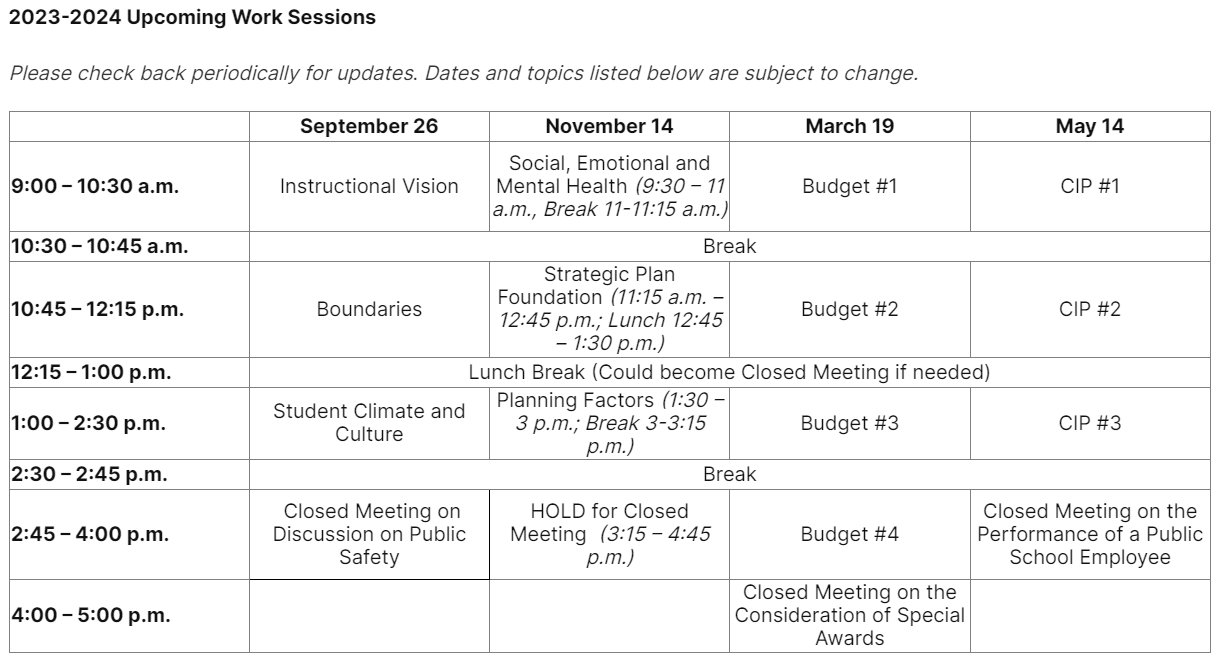 PROPOSED BAC SCHEDULE FOR 2023-24October 11, 2023November 8, 2023December 13, 2023January 10, 2024February 14, 2024March 6, 2024March 13, 2024 – VIRTUALMarch 20, 2024April 17, 2024 – VIRTUAL (April 10 is a holiday)May 8, 2024June 12, 2024